Multiplying DecimalsMultiplying DecimalsMultiplying DecimalsMultiplying DecimalsEstimates the product of 
two decimals3.8 × 12.3“3.8 is close to 4 and 12.3 is close 
to 12. I can estimate the product as 4 × 12, which is 48.”Multiplies a decimal by a whole number using a method of their choice3 × 2.4“I can think of this as 3 hops of 2.4 on a number line.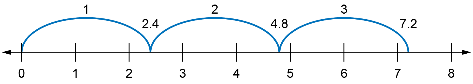 3 × 2.4= 7.2.”Multiplies a decimal by a decimal using whole numbers“To calculate 12.8 × 9.3, I can multiply each number in the product by 10. The calculation becomes 
128 × 93, which I know how to do.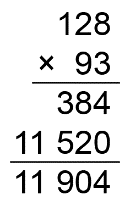 Since I multiplied the terms in the product by 10 × 10, or 100, I need 
to divide my answer by 100.12.8 x 9.3 = 119.04.”Solves applied problems that involve the multiplication of decimalsNola earns $28.74 per hour as an apprentice millwright. How much do they earn in 7.5 h?“I know 8 × 30 = 240, so my answer should be less than $240.I need to determine 28.74 × 7.5I create a related product by multiplying the first number by 100 and the second number by 10. 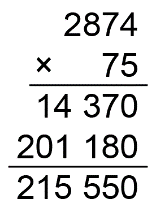 Since I multiplied by 100 × 10, or 1000, I divide the answer by 1000. Nola earns $215.55.”Observations/DocumentationObservations/DocumentationObservations/DocumentationObservations/Documentation